DOG KENNEL HILL PRIMARY SCHOOL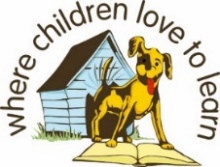 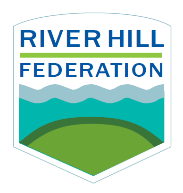 School Closure Weekly Timetable  Year 1Week 2MondayTuesdayWednesdayThursdayFridayEnglish20-30 mins Reading https://home.oxfordowl.co.uk/reading/Choose a story to read and discuss with someone at homePhonics:https://www.phonicsplay.co.uk/#Username: march20Password: home Revise all of phase 5 – Picnic on Pluto gameSpelling Task:  practise your spelling words by using say, look, spell, write, check:child, wild, both, most, childrenWriting Task: Use the daily picture on http://www.pobble365.com/to write a short story about what you think is going to happen next.20-30 mins Reading Choose a book from home to read and discussPhonics:https://www.phonicsplay.co.uk/#Username: march20Password: home Revise all of phase 5 – Picnic on Pluto gameHandwriting practise (Twinkl Common Exception Words)https://www.teachhandwriting.co.uk/continuous-cursive-refiners-choice-3.htmlMake sure you practise using your pre-cursive writingComprehension Task:Read The Frog Prince togetherhttps://www.oxfordowl.co.uk/api/interactives/24759.htmlAnswer 5 questions at the end of the story20-30 mins Reading https://home.oxfordowl.co.uk/reading/Choose a story to read and discuss with someone at homePhonics:https://www.phonicsplay.co.uk/#Username: march20Password: home Revise all of phase 5 – Picnic on Pluto gameSpelling Task:  practise your spelling words by using say, look, spell, write, check:because, behind, kind, whole, anyWriting Task: Write your own version of the Frog Prince20-30 mins Reading Choose a book from home to read and discussPhonics:https://www.phonicsplay.co.uk/#Username: march20Password: home Revise all of phase 5 – Picnic on Pluto gameHandwriting practise (Twinkl Common Exception Words)https://www.teachhandwriting.co.uk/continuous-cursive-refiners-choice-3.htmlMake sure you practise using your pre-cursive writingComprehension TaskRead Incredible Animals togetherhttps://www.oxfordowl.co.uk/api/interactives/27301.htmlMake a list of interesting facts you have learned. 20-30 mins Reading https://home.oxfordowl.co.uk/reading/Choose a story to read and discuss with someone at homePhonics:https://www.phonicsplay.co.uk/#Username: march20Password: home Revise all of phase 5 – Picnic on Pluto gameSpelling Task:  practise your spelling words by using say, look, spell, write, check:cold, gold, hold, told, everyWriting Task:Use the list of interesting facts you wrote yesterday to write an information card about one of the incredible animals. Add a diagram with labels.MathsMental Arithmetic https://www.topmarks.co.uk/maths-games/daily10Complete level 1, addition, bonds to 20White Rose Taskhttps://whiterosemaths.com/homelearning/Mathematics Mastery TaskComplete year 1, lesson 1Mental Arithmetic https://www.topmarks.co.uk/maths-games/daily10Complete level 1, addition, missing number calculationshttps://www.mathswithparents.com/Oak Class Code: 409515Birch Class Code: 580792Complete set tasksMental Arithmetic https://www.topmarks.co.uk/maths-games/daily10Complete level 1, addition, up to 10White Rose Taskhttps://whiterosemaths.com/homelearning/Mathematics Mastery TaskComplete year 1, lesson 2Mental Arithmetic https://www.topmarks.co.uk/maths-games/daily10Complete level 1, subtraction, up to 20 - 1 lesshttps://www.mathswithparents.com/Oak Class Code: 409515Birch Class Code: 580792Complete set tasksMental Arithmetic https://www.topmarks.co.uk/maths-games/daily10Complete level 1, subtraction, up to 20 – minus 1 digit numberWhite Rose Taskhttps://whiterosemaths.com/homelearning/Mathematics Mastery TaskComplete year 1, lesson 3Indoor ExerciseCosmic Kids Yogahttps://www.youtube.com/user/CosmicKidsYogaJoe Wicks https://www.youtube.com/playlist?list=PLyCLoPd4VxBvQafyve889qVcPxYEjdSTl Just Dance Kids https://www.youtube.com/watch?v=ziLHZeKbMUoJoe Wicks https://www.youtube.com/playlist?list=PLyCLoPd4VxBvQafyve889qVcPxYEjdSTl Cosmic Kids Yogahttps://www.youtube.com/user/CosmicKidsYogaJoe Wicks https://www.youtube.com/playlist?list=PLyCLoPd4VxBvQafyve889qVcPxYEjdSTl Just Dance Kids https://www.youtube.com/watch?v=ziLHZeKbMUoJoe Wicks https://www.youtube.com/playlist?list=PLyCLoPd4VxBvQafyve889qVcPxYEjdSTl Cosmic Kids Yogahttps://www.youtube.com/user/CosmicKidsYogaJoe Wicks https://www.youtube.com/playlist?list=PLyCLoPd4VxBvQafyve889qVcPxYEjdSTl Foundation SubjectsSciencehttp://www.sciencekids.co.nz/  (New Zealand site)Look at the experiment section – can you complete one of these experiments at home? Make a prediction before you start. What do you think will happen? What did you observe?Espressohttps://www.discoveryeducation.co.uk/what-we-offer/discovery-education-espresso/maths-resourcesUsername: student21515Password: dkh846Complete the activity in KS1 – Science - PlantsGeographyEspressohttps://www.discoveryeducation.co.uk/what-we-offer/discovery-education-espresso/maths-resourcesUsername: student21515Password: dkh846Complete the activity in KS1 – Geography - Journey to the coastHistoryEspressohttps://www.discoveryeducation.co.uk/what-we-offer/discovery-education-espresso/maths-resourcesUsername: student21515Password: dkh846Complete the activity in KS1 – History – Great Fire of London(This will give you lots of information to get you ready for next year!)Art/DTEspressohttps://www.discoveryeducation.co.uk/what-we-offer/discovery-education-espresso/maths-resourcesUsername: student21515Password: dkh846Visit the art collection in  KS1 – Art and Design – Artist Collection Can you use one of these paintings to inspire your own work of art?ICT/CodingCodinghttps://www.scratchjr.org/Can you create your own character?
Project Work/PSHE/citizenship  https://www.skillsbuilder.org/homelearning​Complete Team Snowman activity and the reflection questionsEspressohttps://www.discoveryeducation.co.uk/what-we-offer/discovery-education-espresso/maths-resourcesUsername: student21515Password: dkh846Complete the activity in KS1 – PSHE – Coping with Changehttps://www.skillsbuilder.org/homelearning​Complete the Let’s Imagine task and the reflection questionsEspressohttps://www.discoveryeducation.co.uk/what-we-offer/discovery-education-espresso/maths-resourcesUsername: student21515Password: dkh846Complete the activity in KS1 – PSHE – Coping with Changehttps://www.skillsbuilder.org/homelearning​Complete the Frin and Fran task and the reflection questionsMindfulness/Wellbeing Make a list of all the things are happy or grateful aboutPractise holding your imaginary cup of hot chocolate, breath in and blow the steam away. Do this for 30 seconds. How do you feel?Help someone at home without them asking you. How does this make you feel?Choose some items you have at home and put them in a bag. Without looking, feel each item carefully. Can you tell what it is? Can you describe it to someone else? Draw a picture of something that makes you feel happy.